UWAGA: Wniosek wypełnij w sposób czytelny, wpisując treść w każdym wyznaczonym punkcie. Wszystkich poprawek dokonaj poprzez skreślenie i zaparafowanie. Jeżeli poszczególne rubryki nie znajdą w Twoim przypadku zastosowania, wpisz „nie dotyczy”, „brak” lub „-”.	…………………………., dnia ...............................................................................pieczęć pracodawcyPowiatowy Urząd Pracy w MyślenicachWNIOSEK O ORGANIZACJĘ PRAC INTERWENCYJNYCH NR  WPI.610. ……... .2024na podstawie art. 51, 56 i 59 ustawy z dnia 20 kwietnia 2004r. o promocji zatrudnienia i instytucjach rynku pracy (t.j. Dz. U. 2023 poz. 735) oraz rozporządzenia Ministra Pracy i Polityki Społecznej z dnia 24 czerwca 2014 r. w sprawie organizowania prac interwencyjnych i robót publicznych oraz jednorazowej refundacji kosztów z tytułu opłaconych składek na ubezpieczenia społeczne (Dz. U. z 2014 r., poz. 864).Nazwa pracodawcy: ....................................................................................................................Adres siedziby: ............................................................................................................................Adres do korespondencji: ……………………………………………………..………………………..Miejsce prowadzenia działalności: ...............................................................................................Tel./fax: ................................................ adres e-mail: ……………………..……………...………... adres strony internetowej: ............................................................................................................Imię i nazwisko oraz stanowisko osoby uprawnionej do występowania w imieniu pracodawcy: ......................................................................................................................................................Imię i nazwisko oraz nr telefonu osoby do kontaktu: …………………………………..……………NIP:  ..................................... REGON: ........................................ PKD: ....................................Data rozpoczęcia działalności gospodarczej: .............................................................................Forma organizacyjno-prawna prowadzonej działalności: ............................................................Wielkość podmiotu ubiegającego się o pomoc (zaznacz właściwe): Mikroprzedsiębiorca  Mały przedsiębiorca  Średni przedsiębiorca  Duży przedsiębiorca Nazwa banku: ..............................................................................................................................Numer  rachunku bankowego:      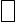 Stopa procentowa składki na ubezpieczenie wypadkowe: ...................................................Forma opodatkowania podatkiem dochodowym (zaznacz właściwe oraz wpisz stawkę): karta podatkowa 	 księga przychodów i rozchodów ………..%  pełna księgowość ….……..% 	 ryczałt od przychodów ewidencjonowanychTermin wypłaty miesięcznego wynagrodzenia (właściwe zaznaczyć):do 30-go  danego miesiącado 10-go następnego miesiącaLiczba bezrobotnych proponowanych do zatrudnienia: ...............................................................Liczba pracowników zatrudnionych w dniu składania wniosku ogółem: ………………................Liczba zatrudnionych pracowników, w przeliczeniu na pełny wymiar czasu pracy, na dzień złożenia wniosku wynosi: ……………………………………………………………………………….Miejsce wykonywanych prac: ...................................................................................................... (w przypadku  innego miejsca wykonywania pracy niż adres siedziby firmy lub adres dodatkowych miejsc pracy wskazanych w podstawie prawnej prowadzonej działalności, przedstaw dokumenty potwierdzające prawo użytkowania lokalu – np. umowa najmu, umowa użyczenia)Nazwa zawodu i kod zawodu (zgodnie z klasyfikacją zawodów – dostępna na stronie internetowej www.myslenice.praca.gov.pl): ................................................................................Nazwa stanowiska pracy:.............................................................................................................Rodzaj pracy, jaka będzie wykonywana przez skierowanych bezrobotnych:...............................................................................................................................................................................................................................................................................................................................................................................................................................................................……………………………………………………………………………………………………………..Niezbędne i pożądane wymagania kwalifikacyjne i inne wymagania do wykonywania pracy, jakie powinni spełniać bezrobotni skierowani przez Powiatowy Urząd Pracy w Myślenicach: minimalne wykształcenie:bez znaczeniazasadnicze zawodowe  - kierunek: ……….………………………………………………średnie ogólnokształcąceśrednie zawodowe  - kierunek/ specjalność: …….…………………………….…………wyższe – kierunek/ specjalność  …………………………………………………..…..…..doświadczenie zawodowe na danym stanowisku pracy: …..............................................wymagane kwalifikacje (umiejętności/uprawnienia): ........................................................dodatkowe wymagania: ....................................................................................................(w przypadku uzupełnienia stanowiska pracy wymagania jakie powinni spełniać bezrobotni skierowani przez Powiatowy Urząd Pracy nie mogą zostać zwiększone)Wnioskowany okres refundacji: liczba miesięcy ...................................... ; wymiar czasu pracy...............................................Deklaruję utrzymanie stanowiska pracy po okresie refundacji, o którym mowa w pkt 25, przez okres ............................ miesięcy w wymiarze czasu pracy ......................................... Proponowany termin zatrudnienia (od – do): ..............................................................................System i rozkład czasu pracy: jedna zmiana / dwie zmiany/ trzy zmiany/ inne (wpisz jakie): .....................................................................................................................................................Godziny pracy (od – do):  ............................................................................................................Proponowana wysokość wynagrodzenia brutto (miesięcznie w zł): ............................................Wnioskowana wysokość refundowanych kosztów poniesionych na wynagrodzenia z tytułu zatrudnienia skierowanych bezrobotnych  .................................... zł wraz ze składką na ubezpieczenie społeczne od refundowanego wynagrodzenia.Załączniki do złożonego wniosku:Kserokopie dokumentów potwierdzonych za zgodność z oryginałem tj.:Informację o posiadaniu wpisu w Centralnej Ewidencji i Informacji o Działalności Gospodarczej, a w przypadku jej braku podstawę prawną prowadzonej działalności lub zaświadczenie o prowadzeniu gospodarstwa rolnego; w przypadku: spółki cywilnej - dodatkowo umowa spółki cywilnej; spółki z o.o., spółki akcyjnej, stowarzyszeń i innych podmiotów podlegających obowiązkowi wpisu do KRS należy przedłożyć aktualny odpis z KRS-u).Pełnomocnictwo do reprezentowania pracodawcy udzielone przez osoby uprawnione (nie jest wymagane jeżeli osoba podpisująca wniosek i umowę jest upoważniona do reprezentowania Organizatora w dokumencie rejestracyjnym, który został przedłożony).W przypadku szkół, przedszkoli należy przedłożyć akt założycielski szkoły, przedszkola lub pierwsze strony statutu oraz pełnomocnictwo dyrektora szkoły, przedszkola do składania oświadczeń woli.Oświadczenie pracodawcy (załącznik nr 1).Klauzula informacyjna w zakresie przetwarzania danych osobowych (załącznik nr 2).Oświadczenie o niepodleganiu sankcjom w związku z agresją Federacji Rosyjskiej na Ukrainę. (załącznik nr 3).W przypadku pracodawcy będącym przedsiębiorcą: Oświadczenie o uzyskanej pomocy de minimis (załącznik nr 4).Formularz informacji przedstawianych przy ubieganiu się o pomoc de minimis  lub (jeżeli dotyczy) formularz informacji przedstawionych przy ubieganiu się o pomoc de minimis, stanowiący załącznik rozporządzenia Rady Ministrów z dnia 11 czerwca 2010 r. w sprawie informacji składanych przez podmioty ubiegające się o pomoc de minimis w rolnictwie lub rybołówstwie (Dz. U. nr 121, poz. 810) – wzór formularza znajduje się na stronie www.uokik.gov.plWymienione wyżej załączniki są niezbędne do rozpatrzenia wniosku.Oświadczam, że dane zawarte w niniejszym wniosku są zgodne z prawdą...........................................................................Pieczęć i podpis pracodawcy lub osoby upoważnionejZałącznik nr 1………………………………… 	pieczątka pracodawcyOświadczenieOświadczam, że nie jestem w stanie likwidacji lub upadłości oraz, że w dniu złożenia wniosku: nie zalegam z wypłacaniem w terminie wynagrodzeń pracownikom oraz z opłacaniem w terminie należnych składek na ubezpieczenia społeczne, zdrowotne, Fundusz Pracy oraz Fundusz Gwarantowanych Świadczeń Pracowniczych;nie zalegam z opłacaniem w terminie innych danin publicznych;nie posiadam nieuregulowanych w terminie zobowiązań cywilnoprawnych;w okresie 2 lat przed dniem złożenia wniosku nie byłem/łam karany za przestępstwa przeciwko obrotowi gospodarczemu, w rozumieniu przepisów ustawy z dnia 6 czerwca 1997 r. – Kodeks karny (Dz. U. 2022 poz. 1138, z późn. zm.) lub ustawy z dnia 28 października 2002 r. o odpowiedzialności podmiotów zbiorowych za czyny zabronione pod groźbą kary (Dz.U. 2023 poz. 659);nie zmniejszyłem/łam wymiaru czasu pracy pracownika i nie rozwiązałem/łam stosunku pracy z pracownikiem w drodze dokonanego przeze mnie wypowiedzenia w okresie ostatnich 3 miesięcy;spełniam warunki określone w: ustawie  z dnia   20 kwietnia 2004r.  o  promocji  zatrudnienia i  instytucjach   rynku   pracy  (t. j. Dz. U. z 2023 poz. 735, z późn. zm.); rozporządzeniu Ministra Pracy i Polityki Społecznej z 24 czerwca 2014 r. w sprawie organizowania prac interwencyjnych i robót publicznych oraz jednorazowej refundacji kosztów z tytułu opłaconych składek na ubezpieczenia społeczne (Dz.U. z 2014 r.  poz. 864); rozporządzeniu Komisji UE nr 1407/2013 z dnia 18 grudnia 2013 r. w sprawie stosowania art. 107 i 108 Traktatu o funkcjonowaniu Unii Europejskiej do pomocy de minimis (Dz. Urz. UE L 352 z 24.12. 2013 r. str. 1), rozporządzeniu Komisji UE nr 1408/2013 z dnia 18 grudnia 2013 r. w sprawie stosowania art. 107 i 108 Traktatu o funkcjonowaniu Unii Europejskiej do pomocy de minimis w sektorze rolnym (Dz. Urz. UE L 352 z 24.12.2013 r. str. 9);nie otrzymałem(łam) decyzji  Komisji Europejskiej o obowiązku zwrotu pomocy uzyskanej w okresie wcześniejszym uznającej pomoc za niezgodną z prawem i ze wspólnym rynkiem;nie podlegam wyłączeniom wynikającym z art. 1, ust. 1 Rozporządzenia Komisji (UE) nr 1407/2013 z dnia 18 grudnia 2013 r. w sprawie stosowania art. 107 i 108 Traktatu o funkcjonowaniu Unii Europejskiej do pomocy de minimis (Dz. Urz. UE L 352 z 24.12.2013 r. str. 1);zobowiązuję się do złożenia w dniu podpisania umowy dodatkowego oświadczenia o uzyskanej pomocy publicznej, jeżeli w okresie od dnia złożenia wniosku do dnia podpisania umowy o refundację prac interwencyjnych  dla skierowanego bezrobotnego, otrzymam pomoc publiczną;w okresie 365 dni przed dniem złożenia wniosku nie zostałem/łam ukarany/na lub skazany/na prawomocnym wyrokiem za naruszenie przepisów prawa pracy oraz nie jestem objęty/ta postepowaniem dotyczącym naruszenia przepisów prawa pracy.……...................................................................pieczęć, podpis pracodawcy lub osoby upoważnionejZałącznik nr 2KLAUZULA INFORMACYJNA W ZWIĄZKU Z PRZETWARZANIEM DANYCH OSOBOWYCH DLA WNIOSKODAWCYZgodnie z art. 13 rozporządzenia Parlamentu Europejskiego i Rady (UE) 2016/679 z dnia 27 kwietnia 2016 r. w sprawie ochrony osób fizycznych w związku z przetwarzaniem danych osobowych i w sprawie swobodnego przepływu takich danych oraz uchylenia dyrektywy 95/46/WE (Dz. Urz. UE.L Nr 119), zwanego dalej RODO, Powiatowy Urząd Pracy w Myślenicach informuje, że:Administratorem Pani/Pana danych osobowych jest Powiatowy Urząd Pracy w Myślenicach, (zwany dalej Urzędem) mający siedzibę przy ul. Drogowców 2, 
32-400 Myślenice, tel. 12 372-96-04.Podanie przez Panią/Pana danych osobowych ma charakter dobrowolny. Jednak odmowa podania danych osobowych skutkuje brakiem możliwości realizacji usług i form wsparcia dla pracodawców.Pani/Pana dane, w tym dane osobowe przetwarzane są w celu:realizacji zadań przez Urząd i wypełnienia obowiązku prawnego ciążącego na Administratorze zgodnie z art. 6 ust. 1 lit. c RODO;realizacji zadań przez Urząd i wykonywania zadania realizowanego w interesie publicznym lub w ramach sprawowania władzy publicznej powierzonej Administratorowi zgodnie z art. 6 ust. 1 lit. e RODO;ujętych w ustawie z dnia 20 kwietnia 2004 r. o promocji zatrudnienia i instytucjach rynku pracy (t.j. Dz. U. 2023 poz. 735, z późn. zm.) oraz aktów wykonawczych wydanych na jej podstawie.Odbiorcą Pani/Pana danych osobowych mogą być:Podmioty publiczne – na podstawie przepisów prawa;Podmioty, które przetwarzają dane osobowe na podstawie umowy powierzenia przetwarzania danych osobowych.Pani/Pana dane, w tym dane osobowe związane z realizacją zadania publicznego będą przechowywane przez okres niezbędny do zakończenia danej formy wsparcia oraz w obowiązkowym okresie przechowywania dokumentacji archiwalnej ustalonej zgodnie z odrębnymi przepisami.Przysługuje Pani/Panu prawo dostępu do treści swoich danych oraz ich poprawienia i sprostowania oraz w zakresie wynikających z przepisów do usunięcia, ograniczenia przetwarzania, wniesienia sprzeciwu wobec ich przetwarzania.Przysługuje Pani/Panu prawo wniesienia skargi do organu nadzorczego właściwego do przetwarzania danych osobowych, jeśli uzna Pani/Pan, że dane te są przetwarzane niezgodnie z przepisami prawa.W sprawach związanych z przetwarzaniem danych osobowych może Pani/Pan skontaktować się z Inspektorem Ochrony Danych wysyłając wiadomość pisemnie na adres siedziby Urzędu lub na adres poczty elektronicznej: iod@praca.myslenice.pl.Otrzymałam/em..…………………………………………Data i podpis		Załącznik nr 3	Myślenice, dn. ………..………………………...……………………………………pieczęć Oświadczenie o niepodleganiu sankcjom w związku z agresją Federacji Rosyjskiej na UkrainęOświadczam, że nie jestem związany z osobami lub podmiotami, względem których stosowane są środki sankcyjne nałożone w związku z agresją Federacji Rosyjskiej na Ukrainę, i które figurują na stosownych listach, zarówno unijnych, jak i krajowych oraz że sam nie znajduję się na takiej liście.Jednocześnie zobowiązuje się do złożenia stosownego oświadczenia, w przypadku wystąpienia takiego powiązania bądź gdy zostanę objęty sankcjami, o których mowa powyżej od dnia złożenia wniosku do dnia zawarcia umowy oraz w trakcie jej realizacji. Oświadczenie zostanie złożone niezwłocznie od wystąpienia zdarzenia opisanego w zdaniu poprzednim.…………………….…………………………………………………..Czytelny podpis WnioskodawcyNiniejsze oświadczenie służy stosowaniu:rozporządzenia Rady (WE) nr 765/2006 z dnia 18 maja 2006 r. dotyczącego środków ograniczających w związku z sytuacją na Białorusi i udziałem Białorusi w agresji Rosji wobec Ukrainy;rozporządzenia Rady (UE) nr 269/2014 z dnia 17 marca 2014 r. w sprawie środków ograniczających w odniesieniu do działań podważających integralność terytorialną, suwerenność i niezależność Ukrainy lub im zagrażających;rozporządzenia Rady (UE) nr 833/2014 z dnia 31 lipca 2014 r. dotyczącego środków ograniczających w związku z działaniami Rosji destabilizującymi sytuację na Ukrainie.Listy osób i podmiotów, względem których stosowane są środki sankcyjne znajdują się w załącznikach do regulacji unijnych oraz w rejestrze zamieszczonym na stronie Biuletynu Informacji Publicznej Ministerstwa Spraw Wewnętrznych i Administracji.Wypełnia Powiatowy Urząd Pracy:Weryfikacji podmiotu dokonano w dniu ……………………….. wynik: POZYTYWNY/NEGATYWNY…………………………………podpis pracownika PUPZałącznik nr 4	Myślenice, dn. ………..………………………...……………………………………pieczęć OŚWIADCZENIE O UZYSKANEJ POMOCY DE MINIMIS I POMOCY DE MINIMIS W ROLNICTWIE LUB RYBOŁÓWSTWIEOświadczam, iż (zaznacz prawdziwe stwierdzenie wpisująca X w odpowiednią kratkę):w ciągu bieżącego roku podatkowego oraz dwóch poprzedzających go lat podatkowych nie uzyskałem/łam pomocy de minimis i/lub pomocy de minimis w rolnictwie lub rybołówstwie.w ciągu bieżącego roku podatkowego oraz dwóch poprzedzających go lat podatkowych uzyskałem/łam pomoc de minimis i/lub pomoc de minimis w rolnictwie lub rybołówstwie w następującej wielkości (proszę wypełnić poniższą tabelę):Informuję, że dane zawarte w niniejszym oświadczeniu są zgodne ze stanem faktycznym........................................................................pieczęć, podpis pracodawcy lub osoby upoważnionejLp.Podmiot udzielający pomocyPodstawa prawna otrzymanej pomocyDzień udzielenia pomocy(dzień-miesiąc-rok)Wartość pomocy bruttoWartość pomocy bruttoLp.Podmiot udzielający pomocyPodstawa prawna otrzymanej pomocyDzień udzielenia pomocy(dzień-miesiąc-rok)w PLNw EURŁączna wartość de minimisŁączna wartość de minimisŁączna wartość de minimisŁączna wartość de minimis